PENGARUH REKRUITMEN TERHADAP PENEMPATAN KARYAWAN PADA PT. C-SITE TEXPIA CIASEM SUBANGSKRIPSIDiajukan Untuk Memenuhi Salah Satu Syarat                                                           Dalam Menempuh Ujian Sarjana Program Strata Satu                                              Prodi Ilmu Administrasi BisnisOleh :Ariana Pitaloka Dewi
NRP 132040038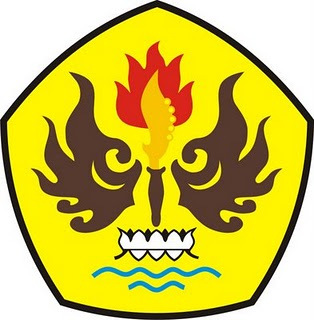 FAKULTAS ILMU SOSIAL DAN POLITIKUNIVERSITAS PASUNDANBANDUNG2017